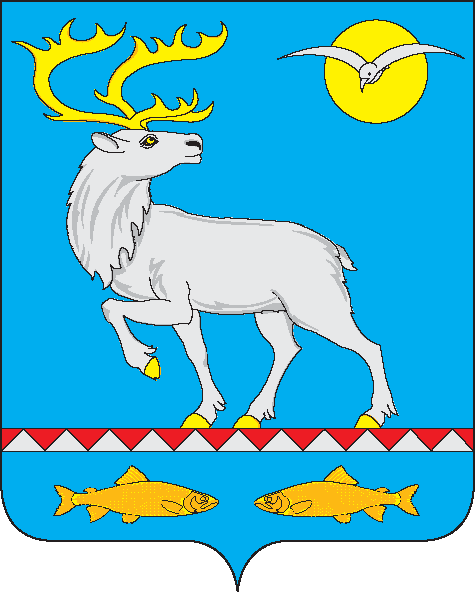 АДМИНИСТРАЦИЯГОРОДСКОГО ПОСЕЛЕНИЯ БЕРИНГОВСКИЙПОСТАНОВЛЕНИЕРуководствуясь Федеральным законом от 06.10.2003 №131 - ФЗ «Об общих принципах организации местного самоуправления в Российской Федерации», Федеральным законом от 13.07.2015 № 220 - ФЗ «Об организации регулярных перевозок пассажиров и багажа автомобильным транспортом и городским наземным электрическим транспортом в Российской Федерации и о внесении изменений в отдельные законодательные акты Российской Федерации», Уставом городского поселения Беринговский, Администрация городского поселения Беринговский,ПОСТАНОВЛЯЕТ:1. Утвердить Документ планирования регулярных перевозок пассажиров и багажа автомобильным транспортом по муниципальным маршрутам на территории городского поселения Беринговский.2. Настоящее постановление подлежит официальному опубликованию (обнародованию) и вступает в силу с момента его официального обнародования.3. Контроль за исполнением настоящего постановления оставляю за собой.Глава Администрации                                                                        С.А. СкрупскийПриложениек постановлению Администрациигородского поселения Беринговскийот 21 декабря 2016г. № 131Документ планирования регулярных перевозок пассажиров и багажа автомобильным транспортом по муниципальным маршрутам на территории городского поселения Беринговский1.Общие положения1.1. Документ планирования регулярных перевозок пассажиров и багажа автомобильным транспортом по муниципальным маршрутам на территории городского поселения Беринговский (далее – документ планирования) устанавливает перечень мероприятий по развитию регулярных перевозок пассажиров и багажа автомобильным транспортом (далее – регулярные перевозки), организация которых отнесена к компетенции Администрации городского поселения Беринговский.Планируемые мероприятия направлены на создание условий, обеспечивающих удовлетворение спроса населения городского поселения Беринговский в транспортных услугах, организацию транспортного обслуживания населения на территории городского поселения Беринговский, соответствующего требованиям безопасности и качества.Документ планирования регулярных перевозок определяет:а) порядок отнесения муниципальных маршрутов к регулярным перевозкам по регулируемым и нерегулируемым тарифам;б) маршруты, отнесенные к соответствующему виду регулярных перевозок с указанием номера и наименования маршрута;в) муниципальные маршруты, в отношении которых предусмотрены изменения вида регулярных перевозок;г) муниципальные маршруты, которые подлежат отмене;д) график, в соответствии с которым в отношении регулярных перевозок, частично или полностью оплачиваемых за счет местного бюджета, должен быть заключен муниципальный контракт;ж) иные мероприятия по развитию регулярных перевозок пассажиров и багажа автомобильным транспортом по муниципальным маршрутам на территории городского поселения Беринговский.1.2. Целью развития регулярных перевозок в границах городского поселения Беринговский является повышение качественного уровня транспортного обслуживания населения с учетом социальных и экономических факторов.1.3. В рамках реализации поставленной цели основными задачами развития регулярных перевозок транспортом общего пользования на территории городского поселения Беринговский являются:- формирование оптимальной маршрутной сети и проведение конкурсных процедур;- совершенствование системы осуществления регулярных перевозок.2. Текущее состояние регулярных перевозок на территории городского поселения Беринговский2.1. Муниципальная маршрутная сеть городского поселения Беринговский состоит из двух муниципальных маршрутов регулярных перевозок (далее – маршрут регулярных перевозок).Маршруты регулярных перевозок обслуживаются одним автобусом малого класса, количество мест для сидения – 25 мест.3. Порядок отнесения муниципальных маршрутов к регулярным перевозкам по регулируемым тарифам3.1. В целях обеспечения доступности транспортных услуг для населения Администрация городского поселения Беринговский устанавливает муниципальные маршруты регулярных перевозок для осуществления регулярных перевозок по регулируемым тарифам.3.2. Осуществление регулярных перевозок по регулируемым тарифам обеспечивается посредством заключения Администрацией городского поселения Беринговский муниципального контракта в порядке, установленном законодательством Российской Федерации о контрактной системе в сфере закупок товаров, работ, услуг для обеспечения муниципальных нужд, с учетом положений Федерального закона от 13.07.2015 № 220-ФЗ.3.3. Предметом муниципального контракта является выполнение юридическим лицом, индивидуальным предпринимателем, с которыми заключен муниципальный контракт (далее - подрядчик), работ, связанных с осуществлением регулярных перевозок по регулируемым тарифам на территории городского поселения Беринговский, в соответствии с требованиями, установленными муниципальным заказчиком.3.4. Муниципальный контракт может предусматривать использование билетов, выданных от имени муниципального заказчика и подтверждающих право проезда пассажиров по всем маршрутам регулярных перевозок, в отношении которых муниципальный заказчик заключил муниципальные контракты.3.5. Документацией о закупках работ, связанных с осуществлением регулярных перевозок по регулируемым тарифам, либо муниципальным контрактом (в случае осуществления закупок таких работ у единственного подрядчика) могут устанавливаться:1) обязанность подрядчика перечислять полученную им плату за проезд пассажиров и провоз багажа заказчику или оставлять ее в своем распоряжении;2) назначение и размеры субсидий, которые будут предоставлены подрядчику в соответствии с нормативным правовым актом субъекта Российской Федерации, муниципальным нормативным правовым актом в целях возмещения части затрат на выполнение таких работ;3) порядок оплаты муниципального контракта исходя из фактически выполненного объема таких работ, но не превышающего объема работ, подлежащих выполнению в соответствии с контрактом, по цене единицы работы, предусмотренной контрактом.3.6. Если в соответствии с документацией о закупках работ, связанных с осуществлением регулярных перевозок по регулируемым тарифам, либо в соответствии с муниципальным контрактом (в случае осуществления закупок таких работ у единственного подрядчика) плата за проезд пассажиров и провоз багажа подлежит перечислению муниципальному заказчику, начальная (максимальная) цена муниципального контракта, цена муниципального контракта, заключаемого с единственным подрядчиком, формируются без учета указанной платы.3.7. Если документацией о закупках работ, связанных с осуществлением регулярных перевозок по регулируемым тарифам, или муниципальным контрактом (в случае осуществления закупок таких работ у единственного подрядчика) предусматривается предоставление подрядчику субсидий в целях возмещения части затрат на выполнение таких работ, начальная (максимальная) цена муниципального контракта, цена муниципального контракта, заключаемого с единственным подрядчиком, формируются с учетом указанных субсидий.3.8. Администрация городского поселения Беринговский выдает на срок действия муниципального контракта карты маршрута регулярных перевозок в соответствии с максимальным количеством транспортных средств, необходимых для исполнения соответствующего контракта.3.9. Регулируемые тарифы на перевозки по муниципальным маршрутам регулярных перевозок на территории городского поселения Беринговский устанавливаются в порядке ст. 15 Федерального закона от 13.07.2015 № 220-ФЗ «Об организации регулярных перевозок пассажиров и багажа автомобильным транспортом и городским наземным электрическим транспортом в Российской Федерации и о внесении изменений в отдельные законодательные акты Российской Федерации».4. Порядок отнесения муниципальных маршрутов к регулярным перевозкам по нерегулируемым тарифам4.1. Регулярные перевозки по нерегулируемым тарифам - регулярные перевозки, осуществляемые с применением тарифов, установленных перевозчиком.4.2. В целях обеспечения доступности транспортных услуг для населения Администрация городского поселения Беринговский устанавливает муниципальные маршруты регулярных перевозок для осуществления регулярных перевозок по нерегулируемым тарифам.4.3. Право осуществления регулярных перевозок по нерегулируемым тарифам по муниципальному маршруту регулярных перевозок, подтверждается свидетельством об осуществлении перевозок по соответствующему маршруту регулярных перевозок и картами соответствующего маршрута регулярных перевозок.4.4. Карта муниципального маршрута регулярных перевозок выдается на каждое транспортное средство, используемое для регулярных перевозок по соответствующему маршруту. Количество таких карт должно соответствовать максимальному количеству транспортных средств, указанному в соответствующем реестре маршрутов регулярных перевозок в отношении этого маршрута.4.5. Допускается установление нормативным правовым актом городского поселения Беринговский требований к осуществлению перевозок по нерегулируемым тарифам.5. Изменение вида регулярных перевозок5.1. Изменение вида регулярных перевозок, осуществляемых по муниципальному маршруту регулярных перевозок допускается при условии, если данное решение предусмотрено документом планирования регулярных перевозок.5.2. Администрация городского поселения Беринговский, установившая муниципальный маршрут регулярных перевозок в отношении которого принято решение об изменении вида регулярных перевозок, обязана уведомить об этом решении юридическое лицо, индивидуального предпринимателя, уполномоченного участника договора простого товарищества, осуществляющих регулярные перевозки по соответствующему маршруту, не позднее ста восьмидесяти дней до дня вступления указанного решения в силу.5.3. Сведения об изменении вида регулярных перевозок вносятся в реестр маршрутов регулярных перевозок городского поселения Беринговский в порядке, установленном нормативным правовым актом городского поселения Беринговский.6. Маршруты, отнесенные к соответствующему виду регулярных перевозок6.1. Муниципальные маршруты регулярных перевозок по регулируемым тарифам на территории городского поселения Беринговский:1) порядковый номер маршрута - № 1, наименование маршрута – «посёлок Беринговский» -  «аэропорт Беринговский»;2) порядковый номер маршрута - № 2, наименование маршрута – «посёлок Беринговский» -  «морской порт Беринговский».6.2. Муниципальных маршрутов регулярных перевозок по нерегулируемым тарифам на территории городского поселения Беринговский нет.7. Муниципальные маршруты, в отношении которых предусмотрено изменения вида регулярных перевозокИзменение вида регулярных перевозок по муниципальным маршрутам на территории городского поселения Беринговский в 2016 - 2020 годах не предусмотрено.8. Муниципальные маршруты, которые подлежат отменеОтмена муниципальных маршрутов регулярных перевозок на территории городского поселения Беринговский в 2016 - 2020 годах не предусмотрена.9. Установление новых муниципальных маршрутовУстановление новых муниципальных маршрутов регулярных перевозок на территории городского поселения Беринговский в 2016-2020 годах не предусмотрено.10. График, в соответствии с которым в отношении регулярных перевозок, частично или полностью оплачиваемых за счет бюджета городского поселения Беринговский, должен быть заключен муниципальный контракт10.1. В декабре 2019 года по маршрутам регулярных перевозок в границах городского поселения Беринговский (порядковые номера 1, 2) планируется проведение аукциона на право заключения муниципального контракта по выполнению работ, связанных с осуществлением регулярных перевозок по регулируемым тарифам на территории городского поселения Беринговский на следующий календарный год в порядке, установленном законодательством Российской Федерации о контрактной системе в сфере закупок товаров, работ, услуг для обеспечения муниципальных нужд, с учетом положений Федерального закона от 13.07.2015 № 220-ФЗ11. Перечень мероприятий по развитию регулярных перевозок на территории городского поселения Беринговский11.1. Планируется изменение порядка посадки и высадки пассажиров с любого не запрещенного правилами дорожного движения места по маршруту регулярных перевозок только в установленных остановочных пунктах12. Ожидаемые результаты реализации мероприятий развития регулярных перевозок на территории городского поселения БеринговскийОжидаемые результаты реализации мероприятий развития регулярных перевозок транспортом общего пользования на территории городского поселения Беринговский:- повышение безопасности транспортного обслуживания населения;- повышение удобства, комфортности и привлекательности пассажирских перевозок общего пользования по маршрутам пассажирских перевозок на территории городского поселения Беринговский;- улучшение транспортной доступности.от 21 декабря 2016 года№ 131            п. БеринговскийОб утверждении Документа планирования регулярных перевозок пассажиров и багажа автомобильным транспортом по муниципальным маршрутам на территории городского поселения Беринговский